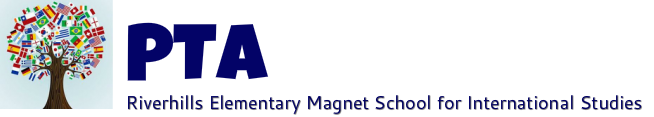 Riverhills Elementary PTA General Assembly MinutesThursday, June 25, 2020PTA Attendees:Bonny CableCJRhiannon FlassJamie GordonJennifer HeidrickMark HamylackMeg HamylackJoAnne JohnStaci LanningCatherine McGillivrayNicole MillerBessie SkouresET TrexlerRegrets:Regina VickersRiverhills Admin & Staff Attendees:Mr. ConnellyMs. BryantPTA President Bonny Cable called the meeting to order at 8:04 p.m. and welcomed everyone on Zoom meeting.Bonny began said the February Board Meeting minutes will be forthcoming by email for approval. Bonny began with exciting New Business and announced that Hillsborough County offered to sponsor the Covered Court project provided Riverhills PTA provide $10,000.Riverhills is fifth on the list of priority with an expected construction date in October.CJ made a motion to approve that PTA should provide $10,000 to complete the Covered Court project.Bessie Skoures seconded the motion. All were in favor of and none were opposed. The motion passed.The Treasurer’s Report was delivered by Catherine McGillivray who announced that as a result of the Hillsborough County Covered Court contribution, the PTA will have $25,000 available for other purposes in 2020-2021.The yearbook raised $2,000 (special thanks was given to Jamie Gordon for spearheading the yearbook).Catherine reported that there is a $15,000 bank balance going into the 2020-2021 school year. Bonny suggested since PTA in good financial position, maybe a more gentle approach can be taken for the Wildcat Pride campaign as some families may not be able to participated to the same degree this coming year.Reported that Suncoast has been an invaluable partner over the past year and discussed whether it would be a good idea to transfer RH PTA funds to Suncoast.Bessie Skoures made a motion for the Riverhills PTA bank account to be transferred to Suncoast Bank.ET seconded the motion. All were in favor and none were opposed. The motion passed. Riverhills Administrative UpdateMr. Connelly reported that Riverhills will be able to keep the laptops that were assigned to the school during Covid-19 closure and that an additional 20-30 laptops are expected, so Riverhills will have about 200 laptops.Three new playgrounds are being built and are almost finished.Described three different Covid related school plans for the fall.Full openIn person E-learningPartial openVirtual SchoolMs. Bryant announcd that the theme for the next school year will be 
“Learning anchors the heart”Summary of SuccessesGrandparents BreakfastWildcat PrideFall Festival and Book Fair on same dayHoliday Shop run independently (no contract with former company)Suncoast relationship very productiveThank You to Outgoing Officers ETJoAnne JohnCatherine McGillivrayRegina VickersSpecial thanks to Jamie Gordon and Jennifer HeidrickElection of 2020-2021 OfficersPresident - Bonny Cable Treasurer - Rhiannon Flass VP of Programs - Mark Hamylack Secretary - Staci Lanning VP of Membership - Bessie Skoures VP of Ways & Means - VACANT Meg Hamylack moved to approve the new officers.Ms. Bryant seconded the motion. All were in favor and none were opposed. The 2020-2021 Officers were approved.Summer MeetingsAnnual Florida PTA Convention (will be virtual and all officers welcome to register)Summer Planning meeting (virtual)Annual audit in July (Bonny and Catherine will conduct in person)Meeting adjourned at 8:30 p.m.